EDITAL DE SELEÇÃO DE BOLSISTASChamada Pública Nº. 13/2019 - PRE/PROGRAD/PRPGP/UFSMO Projeto Feiral Livre do Politécnico (SIE n.º 044547), através do projeto institucional “Observatório de Direitos Humanos” da Pró-Reitoria de Extensão, da Pró-Reitoria de Graduação e da Pró-Reitoria de Pós-Graduação e Pesquisa da Universidade Federal de Santa Maria, torna pública a abertura de inscrições para seleção de acadêmicos de graduação (licenciatura, bacharelado ou curso superior de tecnologia) que tenham ingressado na UFSM pelo Programa de Ingresso de Refugiados e Imigrantes em Situação de Vulnerabilidade da UFSM.CRONOGRAMADAS INSCRIÇÕESAs inscrições serão feitas através do e-mail para polifeiradaufsm@politecnico.ufsm.brPeríodo: de 19 a 25 de junho de 2019Documento Obrigatório: a) ficha de cadastro de bolsista (em  anexo), b) Comprovante de matrícula; e, c) Carta de motivação para a participação no projeto, a partir da visita e avaliação da pagina do projeto no Faceboock: https://www.facebook.com/PoliFeiradoagricultor/?tn-str=k*F.DO PROCESSO SELETIVOA seleção será realizada conforme segue:Análise dos documentos solicitados para a confirmação da inscrição, descritos no item 2 deste edital;Participação em entrevista a ser realizada com o candidato, na Sala A11 do Colégio Politécnico da UFSM no dia  26 de junho de 2019, a partir das 11hs até as 12hs, considerando a ordem de chegada.DA BOLSA E DA VAGAO presente edital abre 01 (UMA) vaga para bolsista.A bolsa terá valor será de R$ 400,00 mensais e exigência de 20 horas semanais, com duração de 06 (seis) meses, a partir de julho de 2019.DO BOLSISTA/ESTUDANTESão requisitos exigidos do estudante para o recebimento da bolsa:Estar regularmente matriculado/a e frequentando, na UFSM, um curso de graduação (licenciatura, bacharelado ou curso superior de tecnologia), e ter seu ingresso originário na UFSM pelo Programa de Ingresso de Refugiados e Imigrantes em Situação de Vulnerabilidade da UFSM.Não receber outra bolsa (exceção da PAM e BSE).Ter disponibilidade de 20 horas semanais para trabalhar no projeto.Ter os dados pessoais (e-mail e telefone) atualizados no DERCA e no Portal do Aluno.Possuir conta-corrente pessoal para viabilizar implantação da bolsa. Não serão permitidas conta-poupança, conta conjunta ou conta fácil.O não atendimento aos itens acima mencionados implicará o cancelamento da bolsa.DA DIVULGAÇÃO DOS RESULTADOS E CLASSIFICAÇÃOOs resultados serão divulgados no site do Observatório de Direitos Humanos da UFSM.Os candidatos aprovados serão classificados na ordem decrescente das notas finais obtidas. Em caso de empate, serão considerados os seguintes critérios:1 – Disponibilidade de horário compatível com a realização das edições da Polifeira do Agricultor;2 – Melhor pontuação na entrevista.DAS DISPOSIÇÕES GERAISOs casos omissos serão resolvidos pela  coordenação  do projeto.Outras informações podem ser obtidas pelo e-mail do coordenador do projeto: gustavo.pinto@politecnico.ufsm.br.Santa Maria, 19 de junho de 2019.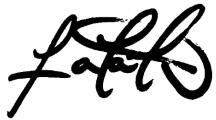 Laura Storch Coordenadora do Laboratório de Experimentação em JornalismoATIVIDADEPERÍODOLançamento Chamada Pública19/06/2019Inscrição dos candidatosDe 19/06/2019 a 25/06/2019Avaliação dos candidatos26/06/2019Divulgação resultado preliminar27/06/2019Período de RecursosDe 27/06/2019 a 28/06/2019Divulgação do Resultado Final02/07/2019